2023-2024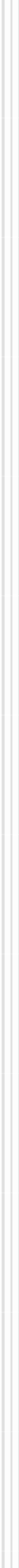 Εσωτερικός ΚανονισμόςΛειτουργίας4ο Νηπιαγωγείο  Πετρούπολης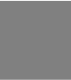 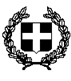 ΕΣΩΤΕΡΙΚΟΣ ΚΑΝΟΝΙΣΜΟΣ ΛΕΙΤΟΥΡΓΙΑΣ ΤΟΥ 4ου ΝΗΠΙΑΓΩΓΕΙΟΥ ΠΕΤΡΟΥΠΟΛΗΣΑγαπητοί γονείς, 
με μεγάλη χαρά σας καλωσορίζουμε στο νηπιαγωγείο μας.
Ελπίζοντας σε μία στενή συνεργασία, η οποία θα είναι προς όφελος των παιδιών, σας παρουσιάζουμε τον εσωτερικό κανονισμό λειτουργίας του σχολείου μας.ΕΙΣΑΓΩΓΗ
Η σχολική ζωή θα πρέπει να ρυθμίζεται από κάποιους κανόνες, οι οποίοι βοηθούν στην εκπαιδευτική διαδικασία και συνεπώς το σχολείο να λειτουργεί αποτελεσματικότερα ως μια ασφαλής κοινότητα μάθησης. Με τον όρο «σχολικός κανονισμός» εννοούμε το σύνολο των όρων και των κανόνων που αποτελούν προϋποθέσεις για να πραγματοποιείται ανενόχλητα, μεθοδικά και αποτελεσματικά το έργο του σχολείου. Οι συνθήκες αυτές πρέπει να αποβλέπουν στη διαμόρφωση ενός παιδαγωγικού και διδακτικού κλίματος το οποίο θα εξασφαλίζει τη συνεργασία των μελών της σχολικής κοινότητας, χωρίς εντάσεις και συγκρούσεις, με αμοιβαίο σεβασμό, με ανοχή και αναγνώριση. Η σχολική κοινότητα είναι μία οργανωμένη ομάδα που έχει όλα τα χαρακτηριστικά της κοινωνίας. Το σχολείο προετοιμάζει τα παιδιά να ενταχθούν ομαλά στην κοινωνία. Η εσωτερική οργάνωση της σχολικής ζωής οφείλει να εκπαιδεύει και να διαπαιδαγωγεί σύμφωνα με τα πρότυπα και τις ανάγκες της δημοκρατικής κοινωνίας. Για το σκοπό αυτό συντάσσεται ο Κανονισμός Εσωτερικής λειτουργίας του Νηπιαγωγείου μας, ο οποίος είναι πλήρως εναρμονισμένος με την ισχύουσα νομοθεσία για τη λειτουργία του σχολείου.ΓΕΝΙΚΕΣ ΑΡΧΕΣ - ΣΚΟΠΟΣ ΤΟΥ ΝΗΠΙΑΓΩΓΕΙΟΥ
Σκοπός του νηπιαγωγείου είναι να δημιουργήσει στα νήπια τις βάσεις πάνω στις οποίες θα χτίσουν τη μελλοντική τους μάθηση. Το σύγχρονο ελληνικό νηπιαγωγείο προσφέρει μαθησιακές εμπειρίες, που θα επιτρέψουν στα παιδιά, σε όποιο αναπτυξιακό και μαθησιακό στάδιο κι αν βρίσκονται, να αναπτυχθούν ομαλά και ολόπλευρα, δηλαδή σωματικά, συναισθηματικά, νοητικά και κοινωνικά και να θεμελιώσουν τις βάσεις πάνω στις οποίες θα οικοδομήσουν την εκπαιδευτική τους πορεία.Το νηπιαγωγείο, ως φορέας κοινωνικοποίησης του παιδιού (μετά την οικογένεια), θα πρέπει να εξασφαλίζει τις προϋποθέσεις ώστε τα παιδιά να αναπτύσσονται και να κοινωνικοποιούνται ομαλά και πολύπλευρα. Ιδιαίτερη έμφαση δίνεται στην ανάπτυξη της αυτορρύθμισης, αυτονομίας και αυτοεξυπηρέτησης των παιδιών. Επιπλέον, το σύγχρονο νηπιαγωγείο επιδιώκει το σεβασμό της προσωπικότητας του νηπίου, την ικανοποίηση των φυσικών και ψυχικών του αναγκών και το σεβασμό στις ατομικές διαφορές.Γι’αυτό το λόγο υπάρχει μηδενική ανοχή στον σχολικό εκφοβισμό και υπεύθυνες bulling του σχολείου είναι η Γεωργία Δέσποινα Κωστάκη για το κεντρικό κτήριο και η Σταυρούλα Μαρινοπούλου για το Παράρτημα.Η εμπειρία του παιδιού από τη φοίτηση του στο νηπιαγωγείο είναι σημαντική γιατί εδραιώνει μια πορεία με πολυετή διάρκεια και μπορεί να επηρεάσει τη μετέπειτα σχέση του με το σχολικό πλαίσιο. Γι' αυτό στο πρόγραμμα του νηπιαγωγείου δίνεται ιδιαίτερη έμφαση στην προσαρμογή των παιδιών. Μπορεί μάλιστα να θεωρηθεί όλη η φοίτηση στο νηπιαγωγείο ως μια διαδικασία προσαρμογής στο σχολικό και κοινωνικό περιβάλλον.
Καταληκτικά, το νηπιαγωγείο είναι το μέρος εκείνο, που καθορίζει το αν το παιδί μας θα αποκτήσει θετική ή αρνητική στάση για το σχολείο και τη γνώση γενικότερα. Είναι η μόνη βαθμίδα εκπαίδευσης που θα του δοθεί η ευκαιρία να μάθει βιωματικά, να κοινωνικοποιηθεί, να μάθει παίζοντας και κυρίως να μάθει πώς να μαθαίνει. Να κάνει λάθη χωρίς να φοβάται και να μαθαίνει από αυτά.Παράλληλα το νηπιαγωγείο οφείλει να μπορεί προσαρμόζεται με ευελιξία στις ανάγκες και τις ικανότητες του κάθε παιδιού και να εξασφαλίζει την ενεργητική συμμετοχή όλων των παιδιών όπως τα παιδιά με αναπηρία ή τα παιδιά με ιδιαίτερες ικανότητες. Η προσπάθεια αυτή στηρίζεται έμπρακτα και από την ίδρυση του Τμήματος Ένταξης το 2001 στο 4ο Νηπιαγωγείο Πετρούπολης, το οποίο έχει στελεχωθεί με μόνιμο προσωπικό. Επίσης από τη σχολική χρονιά 2022-2023 στο νηπιαγωγείο μας έχει προσαρτηθεί 3ο Βασικό Υποχρεωτικό τμήμα που στεγάζεται σε  Παράρτημα στον αύλειο χώρο του 2ου Δημοτικού Σχολείου Πετρούπολης.
Αυτό λοιπόν είναι με πολύ απλά λόγια το νηπιαγωγείο. Ένας χώρος που γίνεται πραγματική δουλειά με αγάπη και σεβασμό για το παιδί. Και εμείς οι νηπιαγωγοί κάνουμε ό,τι καλύτερο για  το κάθε παιδί και το δικό σας παιδί.
ΕΓΓΡΑΦΕΣ ΝΗΠΙΩΝ
Η εγγραφή των νέων νηπίων και προνηπίων γίνεται ηλεκτρονικά με ευθύνη των γονέων μέσω της ψηφιακής υπηρεσίας gov.gr .
Το πιστοποιητικό γέννησης του νηπίου εκδίδεται από την προϊσταμένη.
Οι γονείς υποχρεούνται να προσκομίσουν:Το βιβλιάριο υγείας του παιδιού ή άλλο στοιχείο στο οποίο να φαίνεται ότι έγιναν τα προβλεπόμενα από το νόμο εμβόλια.Το Ατομικό Δελτίο Υγείας Μαθητή (ΑΔΥΜ).Υπεύθυνη δήλωση του γονέα / κηδεμόνα ότι αναλαμβάνει την ευθύνη για την ασφαλή μετακίνηση του νηπίου/προνηπίου από και προς το σχολείο.Αποδεικτικό στοιχείο, όπως προβλέπεται από το άρθρο 1, του Π.Δ. 200/98 (ΦΕΚ 161/1998), (πχ. λογαριασμός ΔΕΗ, μισθωτήριο οικίας, ή άλλο έγγραφο) από το οποίο, κατά την κρίση της Προϊσταμένης του Νηπιαγωγείου, φαίνεται η διεύθυνση κατοικίας του μαθητή.ΣΧΟΛΙΚΟ ΚΑΙ ΔΙΔΑΚΤΙΚΟ ΕΤΟΣ - ΕΠΙΣΗΜΕΣ ΑΡΓΙΕΣ
Το σχολικό έτος αρχίζει την 1η Σεπτεμβρίου και λήγει την 31η Αυγούστου. Το διδακτικό έτος ξεκινά την  1η Σεπτεμβρίου και λήγει την 21η Ιουνίου. Οι εκπαιδευτικές δραστηριότητες αρχίζουν την 11η Σεπτεμβρίου και λήγουν την 15η(14η) Ιουνίου του επόμενου έτους, ημέρα κατά την οποία χορηγούνται τα αναμνηστικά στα νήπια. Το σχολείο παραμένει κλειστό στις επίσημες αργίες, δηλαδή:Την 26η (τοπική αργία) και 28η ΟκτωβρίουΑπό 24 Δεκεμβρίου έως και 7 ΙανουαρίουΤην Καθαρά ΔευτέραΤην 25η ΜαρτίουΑπό τη Μεγάλη Δευτέρα μέχρι την Κυριακή του ΘωμάΤΜΗΜΑΤΑ - ΩΡΑΡΙΟ ΛΕΙΤΟΥΡΓΙΑΣ
Στο 4ο Νηπιαγωγείο Πετρούπολης το τρέχον σχολικό έτος λειτουργούν τρία (3) τμήματα Υποχρεωτικού Πρωινού Ωραρίου. Σε αυτά διδάσκουν:
Τμήμα 1: Παπαδοπούλου Σοφία
Τμήμα 2: Ευθυμίου Μαρία, Προϊσταμένη Τμήμα 3: Μαρινοπούλου ΣταυρούλαΟλοήμερο τμήμα: Κουλουκάκη Αναστασία
Τμήμα Ένταξης: Αρβανίτη Αικατερίνη Παράλληλη στήριξη: Κωστάκη Γεωργία ΔέσποιναΠαράλληλη στήριξη:Κόχιλα ΜαρίαΕιδικό Βοηθητικό Προσωπικό:Ζαχαρή ΣτυλιανήΕιδικό Βοηθητικό Προσωπικό: Σαμαντά ΣοφίαΑγγλική γλώσσα: Πατεράκη ΕυδοκίαΨυχολόγος: Θεοδώρου ΧριστίναΚοινωνικός Λειτουργός: Μισύρου Γεωργία
Η προσέλευση των παιδιών γίνεται από τις 08:15 έως τις 08:30. Η προσέλευση των παιδιών για την Πρωινή ζώνη γίνεται από τις 7:45 έως τις 8:00. Παρακαλούμε να υπάρχει συνέπεια ως προς την ώρα προσέλευσης και αποχώρησης.  Για την ασφάλεια των παιδιών τις υπόλοιπες ώρες η πόρτα παραμένει κλειστή. 
Τα παιδιά κατά την προσέλευση πρέπει να παραδίδονται στη νηπιαγωγό τους από τον υπεύθυνο συνοδό τους. Παρακαλούμε οι αποχαιρετισμοί να είναι σύντομοι και αποφασιστικοί, ώστε να διευκολύνουμε το παιδί να συνηθίσει στο καινούριο περιβάλλον του.Η πόρτα για την αποχώρηση ανοίγει στη 13:00 και στις 16:00. Σας παρακαλούμε να τηρείτε αυστηρά το ωράριο παραμονής στο σχολείο. Τα παιδιά μπορούν να αντιληφθούν τυχόν καθυστερήσεις και να αγχωθούν.Επιμέρους υπενθυμίσειςΤα παιδιά δεν μπορεί να τα παραλάβει ανήλικο άτομο.Δεν παραδίδονται σε πρόσωπα που δεν έχετε δηλώσει.Η αποχώρηση νωρίτερα του ωραρίου δεν συνιστάται. Γίνεται μόνο σε εξαιρετικές περιπτώσεις μετά από συνεννόηση με την εκπαιδευτικό και με τη συμπλήρωση υπεύθυνης δήλωσης.ΠΡΟΪΣΤΑΜΕΝΗ – ΔΙΔΑΚΤΙΚΟ ΠΡΟΣΩΠΙΚΟ
Οι εκπαιδευτικοί του Νηπιαγωγείου έχουν στόχο να αποτελέσουν πρότυπα για τους μικρούς μαθητές και μαθήτριες με το ήθος τους, το ύφος της γλώσσας και την εν γένει στάση ζωής που ακολουθούν. Συνεισφέρουν στη δημιουργία ήρεμου,ευχάριστου και συνεργατικού κλίματος στο σχολείο. Οι μεταξύ τους σχέσεις, καθώς και οι σχέσεις τους με την προϊσταμένη του Νηπιαγωγείου είναι σχέσεις αμοιβαίου σεβασμού, συναδελφικότητας, συνεργασίας και επικοινωνίας.
Ειδικότερα:
α. Ακολουθώντας το νέο αναλυτικό πρόγραμμα και τις εκπαιδευτικές τάσεις που επικρατούν, εφαρμόζουν δραστηριότητες που εξασφαλίζουν την ενεργό συμμετοχή των νηπίων στη μαθησιακή διαδικασία σεβόμενοι τα ενδιαφέρονται, τις κλίσεις και τις ιδιαίτερες ανάγκες τους, το μαθησιακό τους προφίλ και λαμβάνοντας υπόψη τις ιδιαίτερες συνθήκες που επηρεάζουν την πρόοδο και τη συμπεριφορά τους.
β. Προετοιμάζουν καθημερινά και οργανώνουν τις δραστηριότητες τους,εφαρμόζοντας σύγχρονες και κατάλληλες μεθόδους διδασκαλίας, αξιοποιώντας τα εποπτικά μέσα και τις νέες τεχνολογίες με βάση τις ανάγκες των μαθητών και τις ιδιαιτερότητες των γνωστικών αντικειμένων.
γ. Οι εκπαιδευτικοί που διδάσκουν στο ίδιο τμήμα συνεργάζονται, τόσο στον προγραμματισμό και στην εφαρμογή των διαθεματικών δραστηριοτήτων και συζητούν μεταξύ τους τα προβλήματα που τυχόν αντιμετωπίζουν μέσα στην τάξη και επιλέγουν από κοινού τρόπους αποτελεσματικής αντιμετώπισής τους.
δ. Διδάσκουν στους μαθητές τα επιμέρους γνωστικά αντικείμενα σύμφωνα με το  Νέο Αναλυτικό Πρόγραμμα Σπουδών προγραμματίζοντας Εργαστήρια Δεξιοτήτων σύμφωνα με τις εγκυκλίους του Υ.ΠΑΙ.ΘΑ. και τις οδηγίες της Συμβούλου Εκπαίδευσης Νηπιαγωγών 2ης Θέσης του 3ου ΠΕΚΕΣ . Διαπαιδαγωγούν και εκπαιδεύουν τους μαθητές σύμφωνα με τους σκοπούς και τους στόχους της εκπαίδευσης, μέσα στο πλαίσιο της εκπαιδευτικής πολιτικής, με τη συνεργασία  της Συμβούλου Εκπαίδευσης Νηπιαγωγών 2ης Θέσης του 3ου ΠΕΚΕΣ και των στελεχών της διοίκησης της εκπαίδευσης. Φέρνουν τα παιδιά σε επαφή με την αγγλική γλώσσα καθώς φέτος για τρίτη χρονιά διδάσκονται τα αγγλικά στο αναλυτικό πρόγραμμα του νηπιαγωγείου δύο φορές εβδομαδιαίως από δυο ώρες στο κάθε τμήμα.
ε. Συμμετέχουν στον προγραμματισμό του εκπαιδευτικού έργου της σχολικής μονάδας, στις συνεδριάσεις του Συλλόγου Διδασκόντων, στις παιδαγωγικές συναντήσεις και στα σεμινάρια επιμόρφωσης που πραγματοποιούνται σύμφωνα με τις κείμενες διατάξεις και εκφράζουν ελεύθερα τις παιδαγωγικές απόψεις τους.
στ. Προσέρχονται στο σχολείο, εφαρμόζουν το ωρολόγιο πρόγραμμα και τηρούν την ώρα έναρξης και λήξης των μαθημάτων. Καταγράφουν καθημερινά τις απουσίες των μαθητών. Λαμβάνουν μέρος σε όλα τα προγράμματα και στις εκδηλώσεις του σχολείου, και αναλαμβάνουν πρωτοβουλίες και αρμοδιότητες για την εύρυθμη λειτουργία του σχολείου.
ζ. Εκτονώνουν τις εντάσεις που παρουσιάζονται στην τάξη, με παιδαγωγικό τρόπο. Φροντίζουν για την ασφάλεια των μαθητών επιτηρώντας τους κατά την είσοδο, τα διαλείμματα, την παραμονή και την αποχώρησή τους από το σχολείο.  Επιμελούνται την καθαριότητα των σχολικών χώρων και ό,τι άλλο σχετίζεται με την υγιεινή και την ασφάλεια των μαθητών. Ενδιαφέρονται για την προστασία του σχολικού χώρου και τη σχολική περιουσία, καθώς και την ευκοσμία του σχολείου γενικά.
η. Ενημερώνουν τους γονείς προγραμματισμένα, σύμφωνα με την κείμενη νομοθεσία, γνωστοποιώντας τους τον χρόνο κατά τον οποίο μπορούν να δέχονται τους γονείς για λεπτομερή ενημέρωση για την επίδοση και τη συμπεριφορά των παιδιών τους. Για θέματα που αφορούν την τάξη τους (επισκέψεις, εκδηλώσεις) προβαίνουν σε ανακοινώσεις προς τους μαθητές και τους γονείς με τη σύμφωνη γνώμη της Προϊσταμένης και του Συλλόγου Διδασκόντων.
θ. Ενημερώνονται από τη Διεύθυνση του Νηπιαγωγείου, και από την ιστοσελίδα της Διεύθυνσης Πρωτοβάθμιας Εκπαίδευσης Γ΄ Αθήνας για τα διατάγματα, τις οδηγίες, τις ανακοινώσεις και τις εγκυκλίους. Αναλαμβάνουν εξωδιδακτικές εργασίες του σχολείου, συμβάλλοντας έτσι έμπρακτα στη συλλογική λειτουργία του. Σε περιπτώσεις έκτακτης ανάγκης απουσίας τους από το σχολείο ενημερώνουν έγκαιρα τη Διεύθυνση του σχολείου.
ι. Τηρούν εχεμύθεια σε ό,τι αφορά τις αποφάσεις του Συλλόγου Διδασκόντων και τυχόν συζητήσεις μεταξύ των εκπαιδευτικών για την εν γένει πορεία κάποιων μαθητών και ιδιαίτερα για θέματα που θεωρούνται προσωπικά δεδομένα. Επικοινωνούν με τους γονείς όταν απουσιάζει ο μαθητής πλέον της μίας ημέρας.
ια. Αντιμετωπίζουν τους γονείς/κηδεμόνες των παιδιών ως συνεργάτες, αρωγούς στο έργο τους για την καλύτερη διαπαιδαγώγηση των παιδιών. Ακούν με σεβασμό τους όποιους προβληματισμούς τους και προσπαθούν να δώσουν λύσεις ως ειδικοί του χώρου, οι οποίες θα βελτιώσουν τις γνωστικές, κοινωνικές και συναισθηματικές δεξιότητες των παιδιών.
ιβ. Σε περίπτωση που η συμπεριφορά (γνωστική, κινητική, κοινωνική, συναισθηματική, προβλήματα λόγου) των νηπίων χρήζει διάγνωσης/ υποστήριξης από ειδικούς επιστήμονες, οι εκπαιδευτικοί κατευθύνουν/συμβουλεύουν τους γονείς/κηδεμόνες για την καλύτερη και αποτελεσματικότερη παροχή βοήθειας προς αυτούς σε συνεργασία με την ψυχολόγο και τον κοινωνικό λειτουργό της σχολικής μονάδας.
ιγ. Για την εύρυθμη λειτουργία του Νηπιαγωγείου έχουν διανεμηθεί αρμοδιότητες σε κάθε εκπαιδευτικό: βιβλιοθήκη, διαχείριση αναλώσιμων υλικών, σχολικής βίας, εκπαιδευτικών επισκέψεων κ.λ.π. Η Προϊσταμένη του Σχολείου ενδιαφέρεται για την οργάνωση και την πραγματοποίηση του έργου μέσα στο σχολείο, καθώς και για την διευκόλυνση του έργου των εκπαιδευτικών και του υπόλοιπου προσωπικού. Η Προϊσταμένη οφείλει να έχει όραμα για τη σχολική μονάδα που προΐσταται και να συνεργάζεται με όλους τους εμπλεκόμενους φορείς προκειμένου να το κάνει πραγματικότητα.Ειδικότερα η προϊσταμένη:
α. Έχει ως πρωταρχικό της μέλημα την καλύτερη δυνατή παροχή εκπαίδευσης και παιδείας στους μαθητές, βάσει του αναλυτικού προγράμματος. Προτείνει και υποστηρίζει καινοτόμες δράσεις, οι οποίες προάγουν τη μάθηση και παρέχουν κίνητρα τόσο για τα παιδιά όσο και για τους εκπαιδευτικούς της σχολικής μονάδας. Ενημερώνει για τις εγκυκλίους και φροντίζει για την εφαρμογή τους.  Διαχειρίζεται με σύνεση τα οικονομικά του σχολείου, ιεραρχώντας τις ανάγκες και συνεργαζόμενη με τους εκπαιδευτικούς της σχολικής μονάδας σχετικά με την προτεραιότητα ικανοποίησης των αναγκών αυτών.
β. Καταβάλλει προσπάθειες για να αναπτύξει διαύλους ουσιαστικής επικοινωνίας και σχέσεις εμπιστοσύνης με τους εκπαιδευτικούς της σχολικής μονάδας. Δημιουργεί κλίμα ομάδας, την οποία εμπνέει με την προσωπικότητα και τη συμπεριφορά της, δημιουργώντας σε κάθε εκπαιδευτικό αίσθημα αφοσίωσης στην αποστολή του σχολείου. Ενθαρρύνει τους εκπαιδευτικούς να μιλούν ανοικτά για οποιοδήποτε θέμα τους απασχολεί. 
γ. Έχει τακτική επικοινωνία με τους γονείς/κηδεμόνες επιδιώκοντας την ανάπτυξη πνεύματος συνεργασίας ανάμεσα στο σχολείο και στην οικογένεια για την αποτελεσματικότερη επίλυση των προβλημάτων που παρουσιάζονται. Προσπαθεί να αποκαθιστά την επικοινωνία ανάμεσα σε γονείς και εκπαιδευτικούς, όταν υπάρχουν προβλήματα. Δημιουργεί τις κατάλληλες συνθήκες ώστε ο καθένας να ασκεί σωστά τον ρόλο του εξασφαλίζοντας την έντιμη διοικητικά και παιδαγωγικά σχέση, αναγνωρίζοντας και κατοχυρώνοντας τον ρόλο της κάθε πλευράς με δικαιοσύνη απέναντι σε όλους, εκπαιδευτικούς, μαθητές, γονείς.
δ. Δίνει τη δυνατότητα στους εκπαιδευτικούς του σχολείου να ικανοποιούν την ανάγκη τους για αναγνώριση της προσωπικότητας και της αξίας τους από το περιβάλλον με τη συμμετοχή τους στη σχεδίαση και την οργάνωση της εργασίας τους και τη λήψη αποφάσεων για θέματα που τους αφορούν. Παροτρύνει τους εκπαιδευτικούς να ανταλλάσσουν καλές πρακτικές, να αναπτύσσουν πνεύμα συλλογικότητας, να έχουν όραμα για το σχολείο και την εκπαίδευση και να συνειδητοποιούν ότι η σωστή λειτουργία του σχολείου είναι υπόθεση όλων.  Κατανοεί τον σημαντικό ρόλο του ανθρώπινου παράγοντα για την ομαλή λειτουργία του σχολείου, παραδέχεται και εκτιμά την προσωπικότητα του άλλου και προσπαθεί να αναπτύξει θετικές στάσεις απέναντι στους συναδέλφους, τους γονείς και όλους τους εμπλεκομένους.
ε. Συνεργάζεται με τις δημοτικές αρχές και υπηρεσίες και προσπαθεί να δώσει λύσεις στα προβλήματα του σχολείου. Προσπαθεί να αντιμετωπίζει με ψυχραιμία και σύνεση έκτακτες ανάγκες που προκύπτουν. Εφαρμόζει ασκήσεις ετοιμότητας, όποτε χρειαστεί. Αξιοποιεί κάθε δυνατότητα συνεργασίας με την τοπική κοινωνία, προκειμένου να επιτύχει το καλύτερο για τη σχολική μονάδα.
ΣΧΟΛΙΚΗ ΖΩΗ1. ΠΡΟΕΤΟΙΜΑΣΙΑ
Για την καλύτερη προσαρμογή του παιδιού στο σχολείο είναι καλύτερο η προετοιμασία να γίνεται από το προηγούμενο βράδυ. Συγκεκριμένα προτείνεται σταθερό ωράριο ύπνου για το παιδί, έχοντας υπόψη ότι το παιδί αυτής της ηλικίας έχει ανάγκη από τουλάχιστον 10 ώρες ύπνου την ημέρα.Καλό θα ήταν να διαλέγετε μαζί με το παιδί τα ρούχα που θα φορέσει την επόμενη ημέρα στο σχολείο. Προτιμήστε ρούχα απλά, άνετα και ευκολοφόρετα. Όλα τα παιδιά συστήνεται να έχουν στην τσάντα τους δεύτερη αλλαξιά ρούχα σε περίπτωση που λερωθούν. Καλό θα είναι να αποφεύγονται ζώνες και τιράντες γιατί δημιουργούν δυσκολία όταν το παιδί επείγεται να πάει στην τουαλέτα. Τονίζεται ότι στο σχολείο το παιδί αυτοεξυπηρετείται τόσο στην τουαλέτα (ξεκουμπώνει και κουμπώνει μόνο του τα ρούχα του, σκουπίζεται μόνο του) όσο και στο φαγητό. Προτιμήστε παπούτσια με βέλκρο και αποφύγετε κορδόνια και ανοιχτά παπούτσια γιατί υπάρχει κίνδυνος ατυχήματος. Καλό θα ήταν να αποφεύγονται τα κοσμήματα. Αφενός μπορεί να χαθούν, αφετέρου να προκαλέσουν τραυματισμούς σε ενδεχόμενο τράβηγμα.Προτείνεται το παιδί  να ξυπνά νωρίς, ώστε να έχει χρόνο να πλυθεί, να πλύνει τα δόντια του, να ντυθεί και να φάει πρωινό χωρίς να αγχωθεί.2. Η ΣΧΟΛΙΚΗ ΤΣΑΝΤΑ
Η σχολική τσάντα του παιδιού πρέπει να περιέχει:Ένα μπουκαλάκι νερόΤο δεκατιανό  (και το μεσημεριανό για το ολοήμερο) φαγητό.Μία πετσέτα για το τραπέζιΜια αλλαξιά ρούχαΕΠΙΣΗΜΑΝΣΕΙΣΣυστήνεται για το φαγητό να ακολουθείται ένας υγιεινός τρόπος διατροφής.Απαραίτητο είναι στα προσωπικά αντικείμενα του παιδιού να υπάρχει το όνομά του.Καλό θα ήταν να αποφεύγονται τα παιχνίδια και οποιοδήποτε άλλο αντικείμενο από το σπίτι, εκτός και αν προηγουμένως το έχει εγκρίνει η νηπιαγωγός.3. ΕΚΠΑΙΔΕΥΤΙΚΕΣ ΔΡΑΣΤΗΡΙΟΤΗΤΕΣ
Στο νηπιαγωγείο τα παιδιά, εκτός από το φαγητό και το διάλειμμα, παίρνουν μέρος σε ομαδικές και ατομικές εκπαιδευτικές δραστηριότητες . Σταδιακά, τα παιδιά αναπτύσσουν την αυτοεκτίμηση , την πολιτιστική τους ταυτότητα, την ανεξαρτησία και την προσωπικότητά τους. 
Τα παιδιά καθ’ όλη τη διάρκεια της ημέρας έχουν πρόσβαση σε διάφορων ειδών δραστηριότητες όπως χτίσιμο με τουβλάκια, παιχνίδια ρόλων, διάβασμα βιβλίων, ζωγραφική, επιτραπέζια παιχνίδια με κανόνες και παζλ, μαθαίνουν τους αριθμούς (συνήθως μέχρι το 20), να αριθμούν και να απαριθμούν, να προσθέτουν και να αφαιρούν –κυρίως- εμπειρικά. Επίσης, εξερευνούν τον κόσμο των γραμμάτων και αποκτούν μια πρώτη επαφή με την αλφαβήτα και αρχίζουν να γράφουν λεξούλες και το όνομά τους όπως μπορούν και χωρίς πίεση.Ενισχύοντας τη διαδικασία της φιλαναγνωσίας από τον Ιανουάριο λειτουργεί πρόγραμμα Δανειστικής Βιβλιοθήκης, για το οποίο οι γονείς ενημερώνονται σε προγραμματισμένη συγκέντρωση. 
Στα πλαίσια της επεξεργασίας των διαφόρων θεματικών ενοτήτων οργανώνονται και πραγματοποιούνται εκπαιδευτικές επισκέψεις σε χώρους ιδιαίτερου πολιτιστικού και ιστορικού ενδιαφέροντος. Καλό θα ήταν τα παιδιά να συμμετέχουν στις παραπάνω επισκέψεις ώστε να εμπλουτίζουν τις γνώσεις τους, να ψυχαγωγούνται αλλά και να αντιλαμβάνονται τον τρόπο που κινούμαστε και λειτουργούμε σε πραγματικές συνθήκες.
4. ΧΡΗΣΗ ΕΙΚΟΝΩΝ ΚΑΙ ΒΙΝΤΕΟ ΑΠΟ ΣΧΟΛΙΚΕΣ ΔΡΑΣΤΗΡΙΟΤΗΤΕΣ
Δεν επιτρέπεται στους γονείς και κηδεμόνες των μαθητών να αναρτήσουν φωτογραφίες ή βίντεο στο διαδίκτυο από διάφορες εκδηλώσεις του σχολείου. Εικόνες από σχολικές δραστηριότητες των παιδιών αν θα αναρτηθούν από τους εκπαιδευτικούς στον ιστότοπο του σχολείου ή θα δοθούν σε dvd στους γονείς, θα έχουν υποστεί επεξεργασία και θα γίνονται μόνο μετά την ενυπόγραφη έγκριση των γονέων για την προστασία των προσωπικών δεδομένων των νηπίων.5. ΑΠΟΥΣΙΕΣ, ΙΩΣΕΙΣ
ΑΠΟΥΣΙΕΣ: Η φοίτηση στο νηπιαγωγείο είναι υποχρεωτική. Η ανελλιπής φοίτηση του παιδιού αποτελεί βασική προϋπόθεση τόσο για την ομαλή προσαρμογή του στο σχολικό περιβάλλον, όσο και για την απρόσκοπτη παρακολούθηση του προγράμματος δραστηριοτήτων του νηπιαγωγείου. Οι απουσίες ενημερώνονται καθημερινά  ηλεκτρονικά στην ιστοσελίδα του myschool. Eάν κάποιο παιδί υποβάλλεται σε κάποια συγκεκριμένη φαρμακευτική αγωγή ή έχει αλλεργία σε φάρμακα, σε κάποιες τροφές ή σε κάτι άλλο, παρακαλείσθε να ενημερώσετε έγκαιρα για το θέμα αυτό τη νηπιαγωγό. Δεν συνιστάται η χορήγηση φαρμάκων από τους νηπιαγωγούς, όπως ορίζει σχετική νομοθεσία. Παρέχονται όμως οι πρώτες βοήθειες και ενημερώνονται τηλεφωνικά οι γονείς του παιδιού ή το ΕΚΑΒ (σε περίπτωση εξαιρετικού περιστατικού). Τέλος, η πρόσβαση σε τηλεφωνική επικοινωνία με τους γονείς θα πρέπει να είναι άμεσα εφικτή.
ΙΩΣΕΙΣ: Οι ιώσεις είναι μια αναπόφευκτη δυσάρεστη πραγματικότητα για την πλειοψηφία των παιδιών- ιδιαιτέρως αν είναι η πρώτη τους χρονιά στο σχολείο. Αν το παιδί εμφανίσει συμπτώματα αδιαθεσίας – έστω και ελαφριάς μορφής- θα πρέπει να μένει στο σπίτι, αφού στο σχολικό περιβάλλον η ασθένειά του θα επιδεινωθεί αλλά και θα μεταφέρει μικρόβια στα υπόλοιπα παιδιά της ομάδας. 6. ΣΥΝΕΡΓΑΣΙΑ ΓΟΝΕΩΝ ΚΑΙ ΔΙΔΑΚΤΙΚΟΥ ΠΡΟΣΩΠΙΚΟΥΣτο νηπιαγωγείο υπάρχει θεσμοθετημένος Σύλλογος Γονέων και Κηδεμόνων όπου οι εκπρόσωποι του εκλέγονται βάσει καταστατικού σύμφωνα με τη αντίστοιχη νομοθεσίακαι  αποτελεί αναπόσπαστο μέρος της Σχολικής Κοινότητας.
Οι γονείς/κηδεμόνες οφείλουν να συμπεριφέρονται προς όλους τους εκπαιδευτικούς με τη δέουσα ευγένεια, σοβαρότητα και σεβασμό που επιβάλλει το λειτούργημά τους και ο χώρος του σχολείου.
Οι γονείς/κηδεμόνες μπορούν και οφείλουν να ενημερώνονται για την πρόοδο και συμπεριφορά του παιδιού τους από τη νηπιαγωγό της τάξης. Για το λόγο αυτό οι ατομικές ενημερώσεις για την ατομική εξέλιξη κάθε παιδιού πραγματοποιούνται κάθε τρίμηνο.
Οι γονείς παρακαλούνται να διαβάζουν προσεκτικά όλες τις ανακοινώσεις που αναρτώνται στον πίνακα ανακοινώσεων της κεντρικής εισόδου του σχολείου και στη σχολική ιστοσελίδα και τις ανακοινώσεις που μεταφέρουν οι μαθητές.
Σε περίπτωση διαζευγμένων γονέων το Νηπιαγωγείο πρέπει να γνωρίζει ποιος από τους δυο γονείς έχει την κηδεμονία.
Θα θέλαμε να γνωστοποιούν εμπιστευτικά στη νηπιαγωγό της τάξης και στην Προϊσταμένη κάθε ιδιαιτερότητα που αφορά στη σωματική και ψυχική υγεία του μαθητή αλλά και οποιαδήποτε αλλαγή στη ζωή του παιδιού (π.χ. διαζύγιο, νέο μωρό κ.λπ.), προκειμένου η νηπιαγωγός να γνωρίσει καλύτερα τις ανάγκες και τις αδυναμίες του και να δουλέψει πάνω σ’ αυτές.
Σε περίπτωση απουσίας μαθητή, ιδιαίτερα μακροχρόνιας ή επαναλαμβανόμενης, είναι απαραίτητο να ενημερώνεται έγκαιρα το σχολείο.
Οι γονείς δηλώνουν στο σχολείο τους αριθμούς τηλεφώνων τους για άμεση επικοινωνία μαζί τους και ενημερώνουν το σχολείο για κάθε αλλαγή του αριθμού τηλεφώνου τους και του e-mail τους.
Σε περίπτωση που ένα νήπιο, κατά τη διάρκεια της παραμονής του στο σχολείο, δηλώσει αδιαθεσία, αμέσως ενημερώνεται τηλεφωνικά από τη νηπιαγωγό ή την Προϊσταμένη του σχολείου ο γονέας/κηδεμόνας του για την άμεση προσέλευσή του στο σχολείο και την παραλαβή του παιδιού του.
Οι γονείς/κηδεμόνες των μαθητών θα πρέπει να προσκομίζουν έγκαιρα τα διάφορα έγγραφα (π.χ. Α.Δ.Υ.Μ., Βιβλιάρια Εμβολίων, Υπεύθυνες Δηλώσεις, κ.ά.) που τους ζητούνται από το σχολείο.Σχέδιο έκτακτων αναγκών (σεισμός, πλημμύρα , φωτιά)Η προϊσταμένη σε συνεργασία με το Σύλλογο Διδασκόντων   στην αρχή της σχολικής χρονιάς έχουν συντάξει Σχέδιο Μνημονίου Ενεργειών για τη διαχείριση του Σεισμικού Κινδύνου,  για την προστασία από σεισμούς και συνοδά φυσικά φαινόμενα.  Με αυτό τον τρόπο προβαίνει σε όλες τις απαιτούμενες ενέργειες που προβλέπονται για την αντιμετώπιση των έκτακτων αναγκών εντόςτου σχολικού χώρου. Επίσης, οι εκπαιδευτικοί  ενημερώνουν τους μαθητές/μαθήτριες για τους βασικούς κανόνες και τρόπους αντίδρασης κατά την εκδήλωση των φαινομένων αυτών.Σε περίπτωση κρίσης οι μαθητές/μαθήτριες παραδίδονται μόνο στους γονείς/κηδεμόνες τους ή στα πρόσωπα που οι γονείς/κηδεμόνες έχουν ορίσει γραπτώς για την παραλαβή τωνμαθητών/τριών από τη σχολική μονάδα.Σε καταστάσεις πανδημίας ή ακραίων-επικίνδυνων φαινομένων η προϊσταμένη, οι εκπαιδευτικοί,οι μαθητές/μαθήτριες,οι γονείς/κηδεμόνες οφείλουν να συμμορφώνονται και να ακολουθούν ρητά τις οδηγίες που εκδίδουν οι εκάστοτε αρμόδιοι φορείς/υπηρεσίες:  όπως ΥΠΑΙΘΑ, Υπουργείο Πολιτικής Προστασίας, κ.λ.π. για την εύρυθμη λειτουργία τη ςσχολικής μονάδας και την ασφάλεια των μελών της.Σε περίπτωση έκτακτης ανάγκης, για την ασφάλεια των παιδιών έχει καταρτιστεί σχέδιο διαφυγής και πραγματοποιούνται ασκήσεις ετοιμότητας.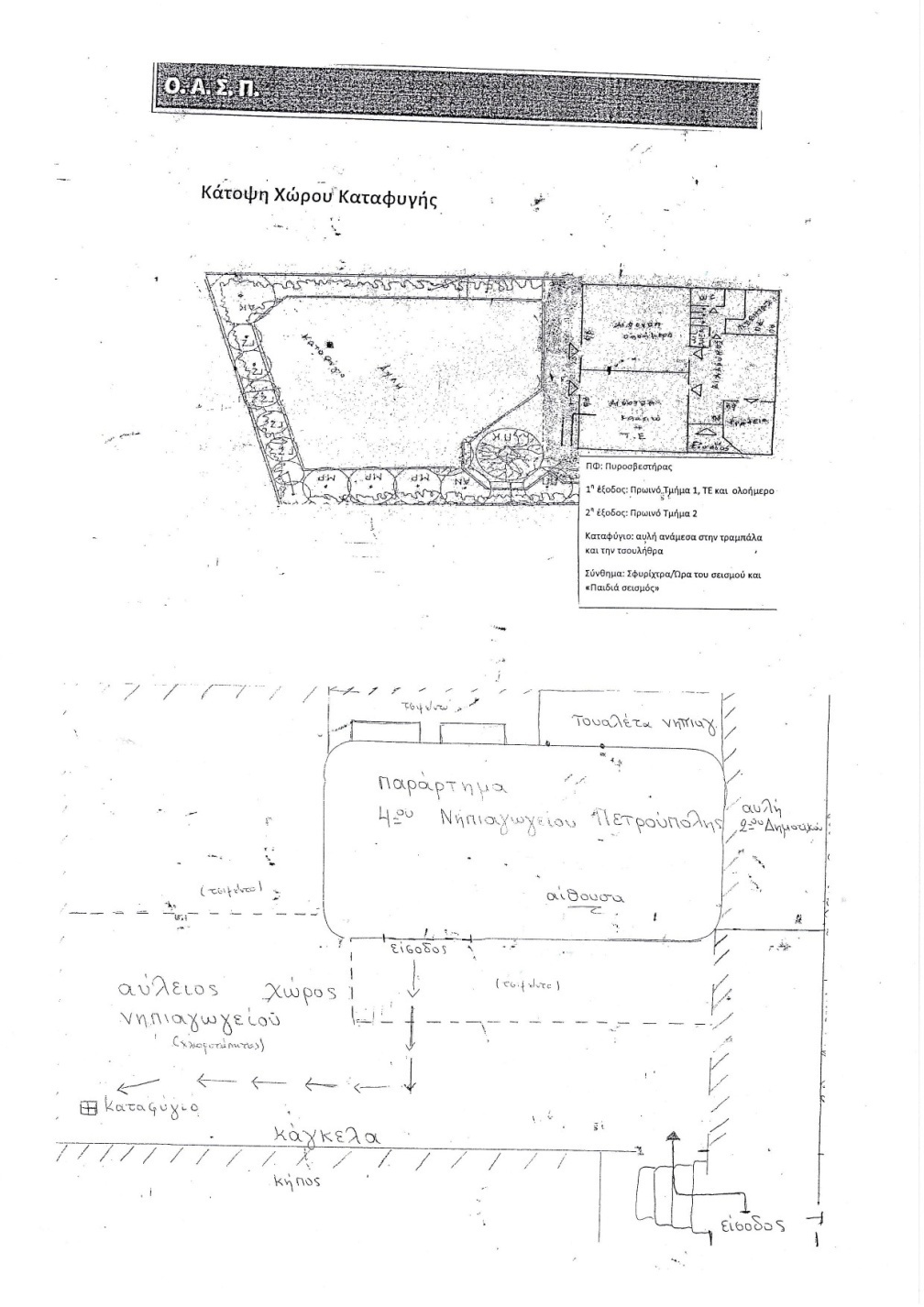 Το προσωπικό του νηπιαγωγείου είναι στη διάθεσή σας για τυχόν απορίες, δυσκολίες και διευκρινίσεις. Κοινό μέλημα είναι η σωματική, ψυχική και συναισθηματική υγεία των παιδιών. Οι συζητήσεις μεταξύ εκπαιδευτικών και γονέων είναι εμπιστευτικές και στοχεύουν αποκλειστικά στην παροχή εξατομικευμένης υποστήριξής του παιδιού.
7. ΕΠΙΚΟΙΝΩΝΙΑ
Μπορείτε να επικοινωνείτε μαζί μας είτε στο τηλέφωνο του νηπιαγωγείου, 2105050455 , είτε ηλεκτρονικά στο mail@4nip-petroup.att.sch.gr.Πέμπτη 7 Σεπτεμβρίου 2023κ.α.α.                                                              Η νηπιαγωγόςΕυθυμίου ΜαρίαΤΑΥΤΟΤΗΤΑΤΟΥΣΧΟΛΕΙΟΥΤΑΥΤΟΤΗΤΑΤΟΥΣΧΟΛΕΙΟΥΤΑΥΤΟΤΗΤΑΤΟΥΣΧΟΛΕΙΟΥ2/θέσιο Νηπιαγωγείο…2/θέσιο Νηπιαγωγείο…Διεύθυνση A’/θμιας Εκπ/σης Γ’ΑθήναςΚωδικός Σχολείου(ΥΠAIΘΑ)9050869ΣΤΟΙΧΕΙΑΣΤΟΙΧΕΙΑΣΤΟΙΧΕΙΑΣΤΟΙΧΕΙΑΕλ. Βενιζέλου 1 και ΕλαιώνΕλ. Βενιζέλου 1 και ΕλαιώνΤηλέφωνο2105050455Fax2105050455e-mail:mail@4nip-petroup.att.sch.grΙστότοποςhttps://blogs.sch.gr/4nippetroup/2021/02/28/hello-world/ΠροϊσταμένηΣχολικής ΜονάδαςΠροϊσταμένηΣχολικής ΜονάδαςMαρία ΕυθυμίουMαρία ΕυθυμίουΕκπρόσωπος  ΣυλλόγουΓονέων/ΚηδεμόνωνΕκπρόσωπος  ΣυλλόγουΓονέων/ΚηδεμόνωνΜαρία ΡήγαΜαρία ΡήγαΕγκρίνεταιΕγκρίνεται Η Σύμβουλος Εκπαίδευσης Νηπιαγωγών  2ης Θέσης του 3ου ΠΕΚΕΣΗμερομηνία:Ο Διευθυντής ΕκπαίδευσηςΗμερομηνία: